О XХII областном конкурсе среди обучающихся и преподавателей образовательных организаций по вопросам избирательного права и процесса в 2018/2019 учебном годуВ соответствии с подпунктом «в» пункта 10 статьи 23 Федерального закона от 12.06.2002 № 67-ФЗ «Об основных гарантиях избирательных прав и права на участие в референдуме граждан Российской Федерации» (в действующей редакции), пунктом 4.5 плана мероприятий по повышению правовой культуры избирателей (участников референдума) и организаторов выборов и референдумов и других участников избирательного и референдумного процессов в Ивановской области на 2019 год, утвержденный постановлением Избирательной комиссии Ивановской области от 18.01.2019 № 128/772-6, Избирательная комиссия Ивановской области постановляет:1. Провести совместно с Департаментом образования Ивановской области XХII областной конкурс среди обучающихся и преподавателей образовательных организаций по вопросам избирательного права и процесса в 2018/2019 учебном году. Утвердить положение о XХII областном конкурсе среди обучающихся и преподавателей образовательных организаций по вопросам избирательного права и процесса в 2018/2019 учебном году (прилагается).3. Опубликовать настоящее постановление в «Вестнике Избирательной комиссии Ивановской области», разместить на сайте Избирательной комиссии Ивановской области в информационно-телекоммуникационной сети «Интернет».4. Направить настоящее постановление в Департамент образования Ивановской области, главам администраций муниципальных районов и городских округов, в территориальные избирательные комиссии, а также в электронной форме во все образовательные организации в Ивановской области.5. Контроль за исполнением настоящего постановления возложить на заместителя председателя Избирательной комиссии Ивановской области.Председатель комиссии									                                             А.А. СоловьеваСекретарь комиссии									                                                  В.М. ЗубоваСОГЛАСОВАНО:Письмо директора Департамента образования Ивановской области № исх-1006-008/01-12ПОЛОЖЕНИЕо XХII областном конкурсе среди обучающихся и преподавателей образовательных организаций по вопросам избирательного права и процесса в 2018/2019 учебном году1. Настоящее Положение о XХII областном конкурсе среди обучающихся и преподавателей образовательных организаций по вопросам избирательного права и процесса в 2018/2019 учебном году (далее – Конкурс) определяет порядок его организации и проведения, организационное, методическое обеспечение, порядок участия в конкурсе и определения победителей и призеров. Конкурс проходит в форме олимпиады по избирательному праву.  2. Основными целями и задачами Конкурса являются:распространение знаний в области избирательных прав граждан в молодежной среде; воспитание молодежи в духе приоритета демократических прав и свобод; формирование активной жизненной позиции, готовности участвовать в общественной и политической жизни Российской Федерации и Ивановской области; распространение механизмов воспитания будущего и молодого избирателя и обучения избирательному праву и процессу в образовательных организациях;повышение доверия будущих и молодых избирателей к институту выборов. 3. Конкурс проводится  Избирательной комиссией Ивановской области при содействии Департамента образования Ивановской области среди обучающихся и преподавателей образовательных организаций Ивановской области.4. Конкурс проводится по четырем  категориям:обучающиеся 9, 10, 11-х классов общеобразовательных организаций;студенты профессиональных образовательных организаций;студенты образовательных организаций высшего образования;преподаватели образовательных организаций, чьи обучающиеся приняли участие в Конкурсе. 5. В Конкурсе принимают участие обучающиеся и преподаватели государственных, муниципальных и негосударственных образовательных организаций, реализующих программы основного общего и (или) среднего общего образования, среднего профессионального образования, высшего образования (далее - образовательные организации).6. Конкурс проводится в два этапа. Тема Конкурса – муниципальные выборы.7. Конкурс проводится по заданиям, составленным Избирательной комиссией Ивановской области.8. Состав жюри Конкурса формируется из числа членов и работников аппарата Избирательной комиссии Ивановской области, представителей Департамента образования Ивановской области, Института развития образования Ивановской области, Ивановского государственного Энергетического университета и  утверждается решением Избирательной комиссии Ивановской области.9. Жюри Конкурса:проводит проверку работ участников, оценивает их результаты;определяет победителей и призеров каждого этапа Конкурса;представляет Избирательной комиссии Ивановской области решение о результатах проведения каждого этапа Конкурса.10. Первый этап проходит в форме электронного тестирования на сайте: http://ispu.ru/olimp2019 11 апреля 2019 года.Время открытия сайта для проведения тестирования: с 10 до 20 часов. Тестирование проходит в течение 1 часа. Предварительная регистрация не требуется. Сведения о фамилии, имени, отчестве участника 1 этапа Конкурса, образовательной организации, классе (курсе), контактная информация, а также согласие на обработку персональных данных указываются в соответствующих графах перед непосредственным началом тестирования.Победители и призеры в личном первенстве первого этапа Конкурса определяются на основании результатов по тестированию по достижению определенного жюри количества баллов, соответствующего 1, 2 и 3 месту. Электронные образы дипломов победителей и призеров направляются на электронную почту, указанную участниками Конкурса при регистрации.  Победители и призеры в командном зачете первого этапа определяются наибольшим средним баллом, полученным в результате деления суммы баллов, полученных в личном первенстве, на число участников олимпиады от соответствующей образовательной организации (при условии, что в Конкурсе приняли участие обучающиеся в количестве не менее 10% от числа обучающихся, имеющих право участвовать в Конкурсе). Образовательные организации, чьи обучающиеся в командном зачете заняли 1, 2 и 3 места в своей категории, допускаются ко второму этапу. 11. Второй этап Конкурса проводится  25 апреля 2019 года с 14-00 в городе Иваново.Во втором этапе принимают участие команды в составе 6 человек и преподавателя, принявших участие в 1 этапе Конкурса.Второй этап Конкурса состоит из двух туров – творческого и практического. Во всех турах принимает участие вся команда.Творческий тур. Каждая команда должна презентовать свою команду (название, девиз), поприветствовать участников, зрителей и представить агитбригаду на тему «Высокая явка избирателей – гарантия политического развития». Общее время выступления до 7 минут. Оценивается соответствие теме, оригинальность, юмор, исполнительское мастерство, оформление. По каждому критерию выступление команды оценивается до  3 баллов. Победители и призеры тура награждаются дипломами.Практический тур проводится в форме переходов команд-участников по 9 станциям («Активное избирательное право», «Пассивное избирательное право», «Система избирательных комиссий», «Агитация», «Голосование», «Финансирование выборов», «Результаты выборов», «Защита избирательных прав», «Полномочия органов местного самоуправления»), где они разрешают практические ситуации по реализации избирательных прав. Победители и призеры тура награждаются дипломами.12. Победителями второго этапа Конкурса признаются команды, набравшие наибольшее  количество баллов. Команды, занявшие 2 и 3 места, признаются призерами. Команды - победители и призеры второго этапа Конкурса, а также их участники из числа обучающихся награждаются дипломами, призами. Избирательная комиссия Ивановской области вправе наградить дополнительными призами команды и участников Конкурса за успехи при решении отдельных заданий. Педагогические работники, подготовившие участников, занявших места победителей и призеров второго этапа Конкурса, и принявшие личное участие в первом и втором этапах Конкурса, награждаются благодарственными письмами Избирательной комиссии Ивановской области и премиями. Награждение победителей и призеров Конкурса производится в торжественной обстановке в присутствии всех участников второго этапа Конкурса и представителей средств массовой информации.13. Победители или призеры Конкурса из числа обучающихся общеобразовательных организаций, набравшие наибольшее число баллов, принимают участие в общероссийской олимпиаде по избирательному праву, организуемой Центральной избирательной комиссией Российской Федерации в декабре 2019 года. 14. Финансирование расходов, связанных с проведением Конкурса, осуществляется за счет средств областного бюджета, выделенных Избирательной комиссии Ивановской области на реализацию мероприятий по повышению правовой культуры  избирателей (участников референдума),  обучению организаторов выборов и референдумов в 2019 году. 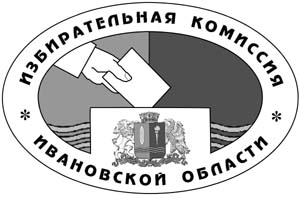 ИЗБИРАТЕЛЬНАЯ КОМИССИЯИВАНОВСКОЙ ОБЛАСТИПОСТАНОВЛЕНИЕИЗБИРАТЕЛЬНАЯ КОМИССИЯИВАНОВСКОЙ ОБЛАСТИПОСТАНОВЛЕНИЕИЗБИРАТЕЛЬНАЯ КОМИССИЯИВАНОВСКОЙ ОБЛАСТИПОСТАНОВЛЕНИЕИЗБИРАТЕЛЬНАЯ КОМИССИЯИВАНОВСКОЙ ОБЛАСТИПОСТАНОВЛЕНИЕ19.03.2019№132/795-6г. ИвановоПриложениеУТВЕРЖДЕНОпостановлениемИзбирательной комиссииИвановской областиот 19.03.2019 № 132/795-6